Открытие детской игровой  площадки в с Ковардицы, Муромского района.       18 июня 2021 состоялось открытие детской игровой  площадки  в                           с. Ковардицы, ул. Новая,  оборудованной администрацией муниципального образования Ковардицкое Муромского района  в рамках участия в Ведомственном проекте «Благоустройство сельских территорий» направления (программы) «Создание и развитие инженерной инфраструктуры на сельских территориях» государственной программы Российской Федерации «Комплексное развитие сельских территорий».       В открытии детской игровой площадки принимали участие: И.Г. Абрамова - Глава Муромского районаА.В.Фатеев – депутат законодательного собрания Владимирской областиИ.Г. Федотова - Глава муниципального образования Ковардицкое Муромского районаВ.В.Данилов – Глава администрации муниципального образования КовардицкоеДети и педагоги Ковардицкой СОШ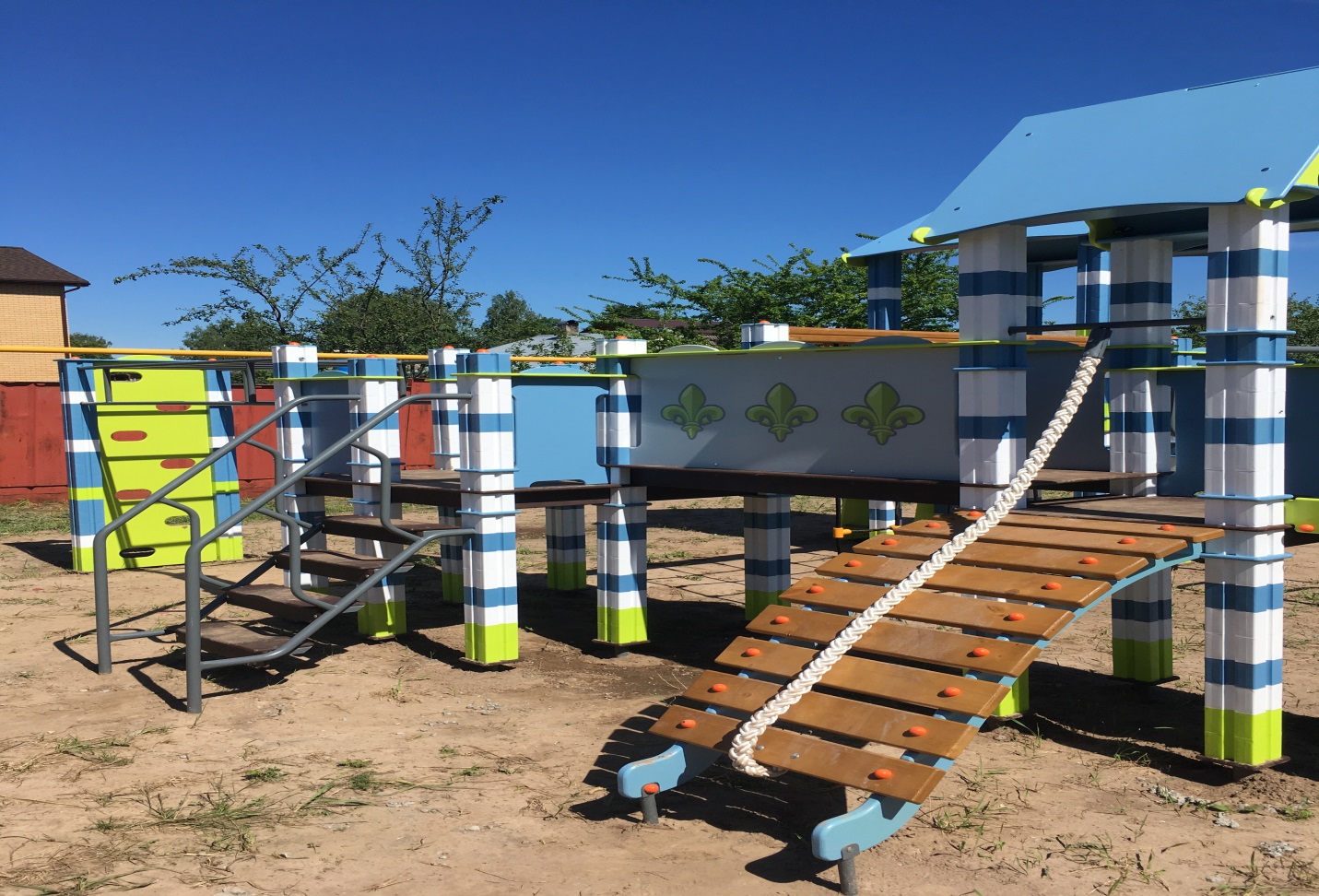 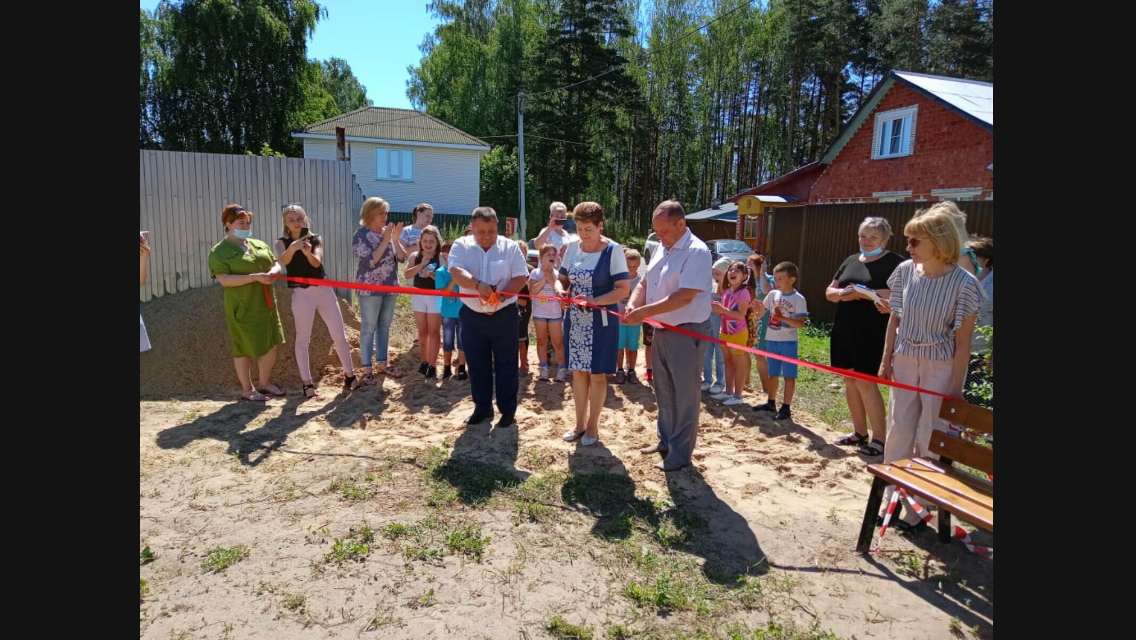 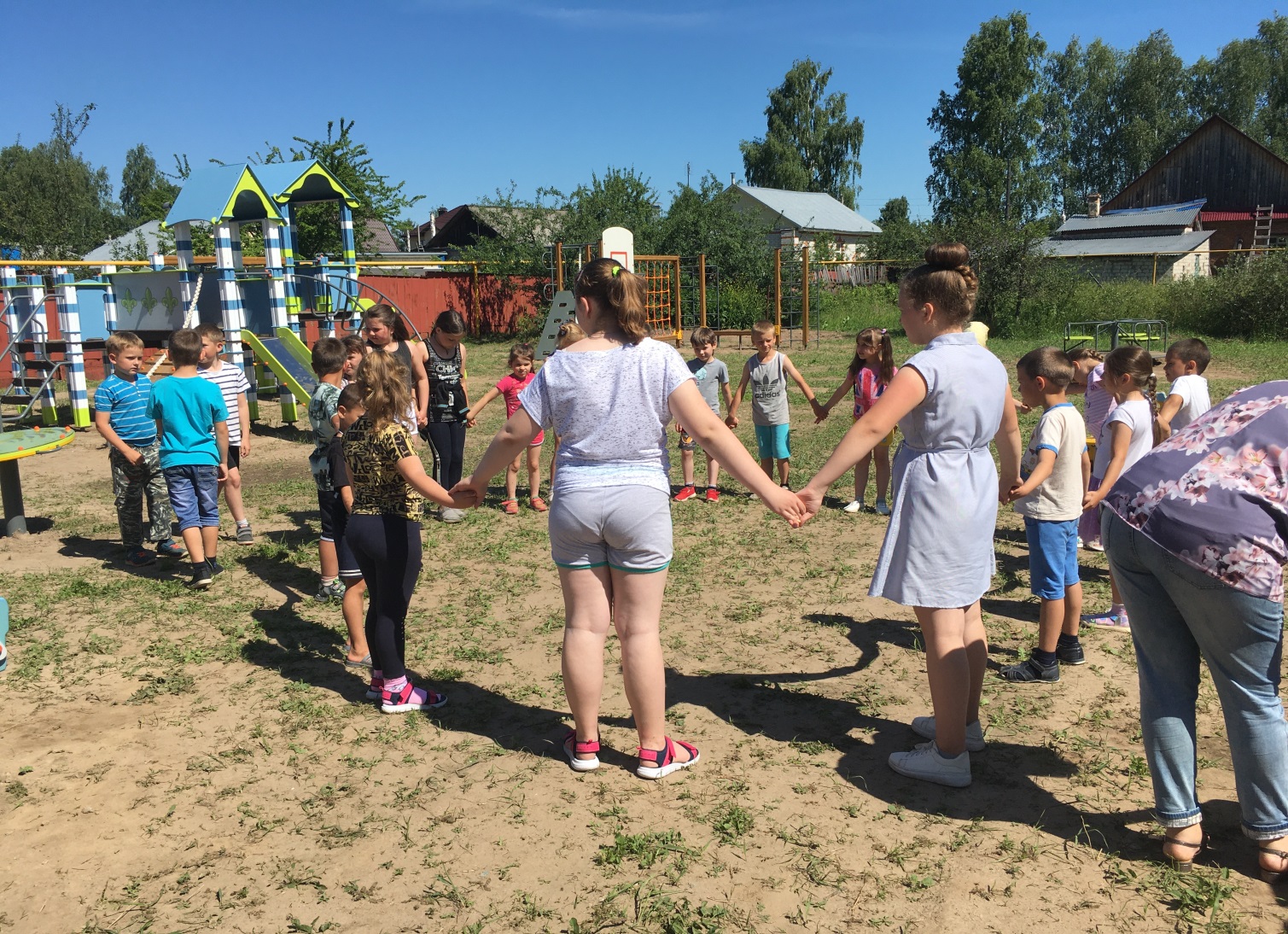 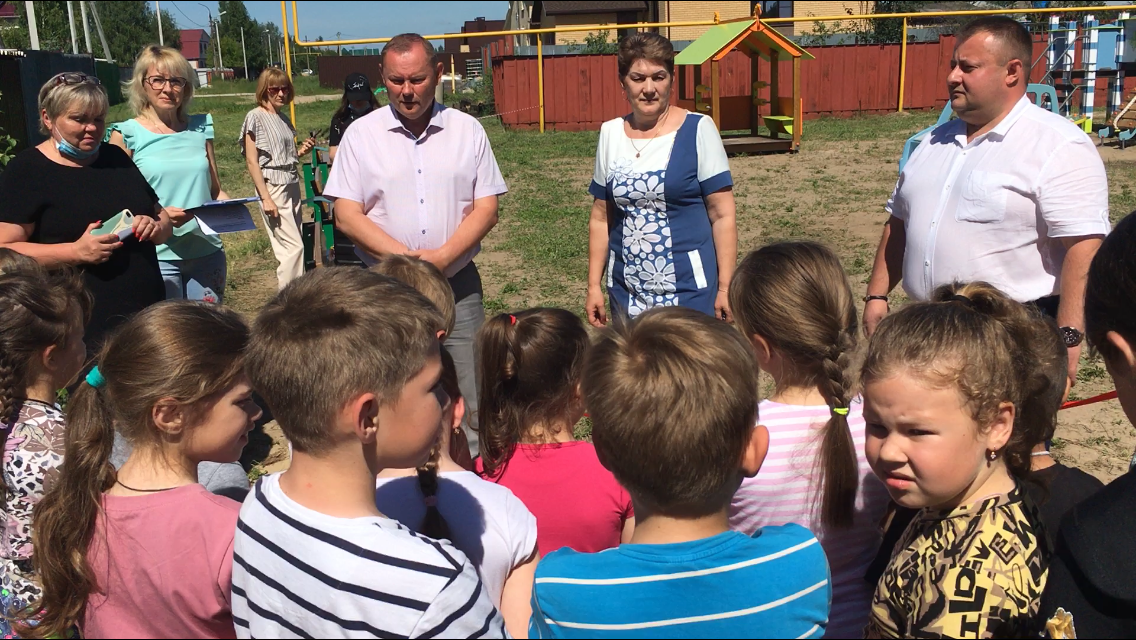 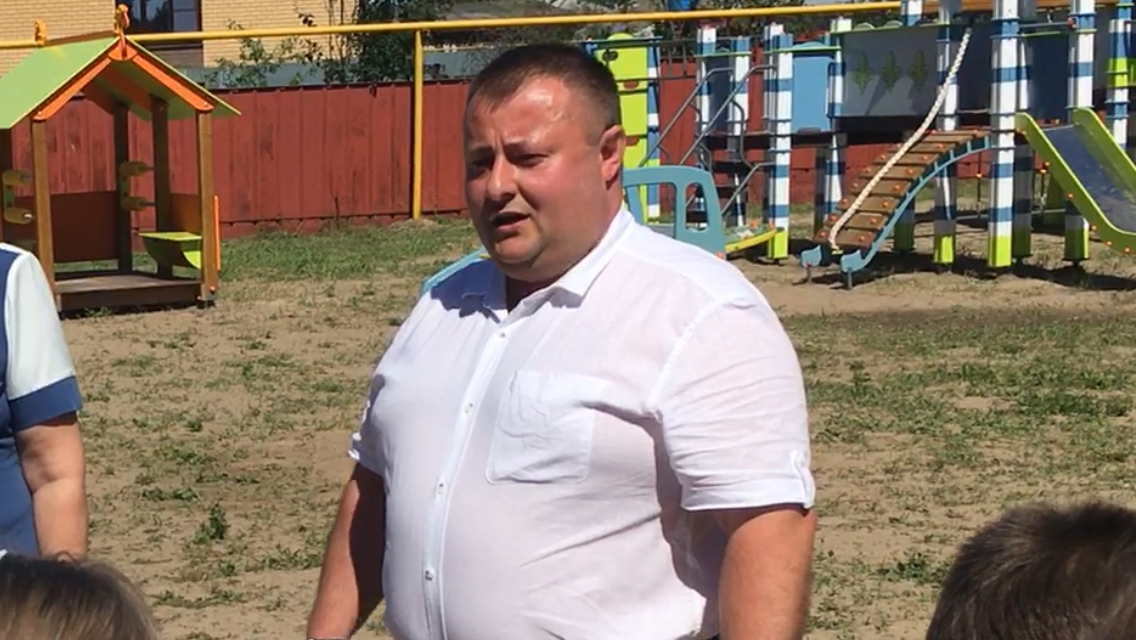 